  Líbano - 2020  Beirute6 dias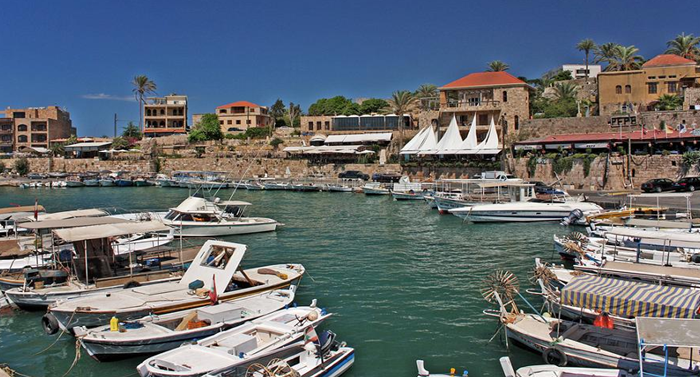 1º dia - BeiruteChegada a Beirute. Recepção e traslado privativo ao hotel. Hospedagem por 5 noites, com café da manhã.2º dia - BeirutePela manhã, visita aos principais pontos de interesse histórico e turísticos da cidade, como o Santuário de N. Sra. Harissa, Mesquita Al Omari, torre do relógio, passeio pela charmosa Corniche, com café e bares badalados, Pigeon Rocks, uma formação rochosa, onde pode-se observar a belíssima vista para o mediterrâneo.3º dia - Beirute - Jeitta Grutas - BeiruteApós o café da manhã, visita às impressionantes Grutas de Jeitta - um labirinto de estalactites formados ao longo de milhões de anos, incluindo um passeio de barco por um lago subterrâneo. Tarde livre para atividades independentes. 4º dia - Beirute - Byblos - BeiruteDia inteiro de visita ao famoso porto de Byblos com suas belíssimas ruínas, souks, diversos restaurantes, hotéis e coloridas lojas de artesanato. Uma das mais antigas cidades mundo, conhecida por sua navegação e porto de pesca. Sua origem remonta a 7.000 anos e foi, continuamente, ocupada por várias civilizações: fenícios, egípcios, persas, gregos, romanos, bizantinos, árabes e turcos.
5º dia - Beirute - Baalbeck - BeiruteCafé da manhã no hotel e visita a Baalbek - um dos maiores tesouros romanos do Líbano, com o Templo de Júpiter, Baco e Vênus. Tarde livre6º dia - BeiruteEm horário a ser determinado, traslado ao aeroporto.Opção 1Preço do roteiro terrestre, por pessoa, em US$Opção 2Preço do roteiro terrestre, por pessoa, em US$Opção 3Preço do roteiro terrestre, por pessoa, em US$Valores informativos sujeitos a disponibilidade e alteração de valores até a confirmação. Preços finais somente serão confirmados na efetivação da reserva. Não são válidos para períodos de feiras, feriados, Natal e Reveillon, estando  sujeitos a políticas e condições diferenciadas.Observação:Os hotéis mencionados acima incluem taxas locais.O critério internacional de horários de entrada e saída dos hotéis, normalmente é:Check-in: 15h00 				Check-out: 11h00.O roteiro inclui:5 noites em BeiruteCafé da manhã diário Entradas para monumentos e sítios arqueológicos Traslados e passeios privativos  Assistência de guia especializado nos passeios, em idioma espanhol ou inglêsO roteiro não inclui:Passagem aérea Despesas com documentos e vistos Despesas de caráter pessoal, gorjetas, telefonemas, etc.Qualquer item que não esteja mencionado no programaDocumentação necessária para portadores de passaporte brasileiro:Passaporte; validade mínima de 6 meses da data de embarque com 2 páginas em branco  Visto: é necessário visto para o Líbano - Não pode haver carimbo de entrada em Israel e passagem por Taba (Egito). Caso tenha, não será permitida a entrada no Líbano. Vacina: é necessário Certificado Internacional de Vacina contra febre amarela (11 dias antes do embarque)Valores em dólares americanos por pessoa, sujeitos à disponibilidade e alteração sem aviso prévio.07/01/2020CIDADEHOTELCATEGORIATIPO DE ACOMODAÇÃONOITESBeiruteLe GrayLuxoDeluxe  5ValidadeAté dez 2020Apto Duploa partir de US$ 2.310CIDADEHOTELCATEGORIATIPO DE ACOMODAÇÃONOITESBeiruteFour SeasonsLuxoDeluxe  Sea View5ValidadeAté dez 2020Apto Duploa partir de US$ 2.690CIDADEHOTELCATEGORIATIPO DE ACOMODAÇÃONOITESBeiruteIntercontinental PhoeniciaLuxoPremium Front View5ValidadeAté dez 2020Apto Duploa partir de US$ 2.140